Горбуша: 10 полезных и 4 вредных свойстваГорбуша  это рыба из семейства лососевых. Она является представителем рода тихоокеанских лососей. Горбуша  самый маленький по размерам и наиболее распространенный представитель этого рода. Этой рыбе приписывают массу полезных свойств. Она способна продлить человеку жизнь, предотвратить сердечный приступ и рак.Горбуша не только обладает одним из самых высоких показателей омега-3, но также содержит массу других витаминов и минералов. По словам представителей Департамента рыб и дикой природы в Вашингтоне, горбуша является тихоокеанской рыбой, чья взрослая масса в среднем составляет от 1,2-2,2 кг. Дикая горбуша живет у берегов Аляски, Вашингтона, Орегона и Калифорнии. Эта рыба является одним из самых здоровых источников белка.Общая польза1. Улучшение общего самочувствия.В горбуше содержится большое количество витамина D. 100 г рыбы покроют суточную потребность в этом витамине. Это важно, так как дефицит витамина D связан со многими болезнями: от рака и рассеянного склероза до ревматоидного артрита и сердечных заболеваний. Большинство жителей нашей страны страдают от дефицита витамина D, так как у нас в течение года больше пасмурных дней, чем солнечных, а витамин D синтезируется в организме именно благодаря солнцу. Поэтому обязательно включите в свой рацион горбушу, чтобы пополнить запасы этого витамина, особенно, в зимний период.2. Укрепляет костную систему.Исследователи обнаружили, что регулярное употребление жирных кислот омега-3 помогает предотвратить остеопороз. Исследователи из Университета штата Огайо обнаружили, что у женщин с более высоким содержанием омега-3 жирных кислот в крови реже наблюдаются переломы. Воспаление способствует резорбции костной ткани  процесс разрушения костной ткани. Поскольку горбуша является естественной противовоспалительной пищей, она является отличным способом укрепить костную систему и избежать возникновения остеопороза.3. Обеспечивает когнитивное здоровье.Показано, что продукты, богатые омегой-3, повышают эффективность различных функций мозга, включая улучшение памяти. Кроме того, витамин А, D и селен в горбуше помогают защитить нервную систему от возрастных повреждений и могут также действовать как антидепрессант. Исследования показывают, что долгосрочное употребление горбуши поможет предотвратить и вылечить болезнь Альцгеймера и симптомы болезни Паркинсона. 4. Профилактика СДВГ у детей.СДВГ  синдром дефицита внимания и гиперактивности. Исследования показывают, что дети, которые регулярно употребляю горбушу, испытывают те же преимущества для когнитивного здоровья, что и их родители. Различные исследования показывают, что горбуша помогает детям дошкольного возраста предотвратить симптомы СДВГ и повышает успеваемость. Горбуша способствует концентрации внимания и улучшает память.5. Здоровье сердца.Будучи богатой жирными кислотами омега-3, горбуша помогает уменьшить хроническое воспаление и риск развития атеросклероза, гипертонии и инсульта. Что касается дозировки, исследование, опубликованное Школой медицины и фармакологии (Университет Западной Австралии), сообщает: «Органы здравоохранения в настоящее время рекомендуют принимать по меньшей мере два жирных рыбных блюда в неделю, что составляет приблизительно 500 мг эйкозапентаеновой и докозагексаеновой кислоты в день (две ключевые омега-3 жирные кислоты). Горбуша помогает снизить уровень холестерина, снижает риск заболевания коронарной болезнью сердца и сахарным диабетом второго типа. 6. Улучшает зрение.Употребление горбуши помогает уменьшить синдром «сухого глаза» и возрастные симптомы дегенерации желтого пятна, что является одной из причин необратимой слепоты. Также считается, что омега-3 улучшают дренаж внутриглазной жидкости и снижают риск возникновения глаукомы и высокого давления в глазном яблоке.7. Защита от рака.Из 2000 рецензируемых научных работ, посвященных омега-3 жирным кислотам и раку, можно заключить следующее: омега-3 жирные кислоты могут оказывать глубокое влияние не только на профилактику рака, но и на борьбу с уже образовавшимися раковыми опухолями. Следует отметить, что некоторые из этих исследований показывают, что больные раком обычно испытывают ощутимые преимущества, даже употребляя горбушу 1 раз в неделю.Польза для женщин8. Стабилизирует гормональный фон.Горбуша нормализует работу щитовидной железы и ЦНС. 150 г мяса горбуши в день 2 раза в неделю способны выровнять гормональный фон женщины. Жирные кислоты омега-3 облегчат симптомы ПМС и климакса. Они нормализуют менструальный цикл и облегчат состояние при болезненных менструациях.Польза для кожи9. Здоровая кожа.Из-за исключительных уровней омега-3 жиров в горбуше, употребление этой рыбы поможет восстановить эластичность кожи. Кроме того, каротиноидные антиоксиданты астаксантина, обнаруженные в горбуше, могут значительно уменьшить последствия повреждения свободных радикалов, которые вызывают преждевременное старение. Доктор Перриконе  всемирно известный дерматолог, рекомендует, чтобы его пациенты употребляли горбушу три раза в неделю для более здоровой кожи. Благодаря рыбе кожа приобретет ровный тон, станет нежной и гладкой.Польза для волос10. Гладкие и блестящие волосы.Содержащиеся в горбуше жирные кислоты, питают волосяные фолликулы изнутри, делая волосы гладкими, крепкими и блестящими. Они заживляют поврежденные пряди и препятствуют образованию секущихся кончиков.Вред и противопоказания1. Последствия чрезмерного употребления.При чрезмерном употреблении горбуши может возникнуть слишком активная выработка гормонов, которая необратимо приведет к нарушению функций щитовидной железы. Специалистами рекомендовано употреблять не более 150 граммов горбуши в день, не чаще трех раз в неделю.2. Индивидуальная непереносимость.Не употребляйте горбушу, если у вас наблюдается индивидуальная непереносимость морепродуктов, а также повышенная чувствительность к компонентам продукта. Если у вас диагностированы хронические заболевания печени, переизбыток йода или фосфора в организме, то прежде, чем добавлять в свой рацион горбушу, проконсультируйтесь с врачом.3. Проблемы с ЖКТ и печенью.Если у вас есть проблемы с желудочно-кишечным трактом или проблемы с печенью, не употребляйте соленую рыбу. В таком случае ее лучше приготовить на пару или на гриле. Употребляя жареную на масле горбушу, также можно спровоцировать болезни ЖКТ и печени. Помимо этого, от жареного в организме скапливается вредный холестерин, который может привести к закупориванию сосудов и образованию атеросклеротических бляшек. Излишне соленая и перченая рыба может спровоцировать образование язвы или гастрита. 4. Противопоказана при некоторых заболеваниях. Не употребляйте горбушу, если у вас есть заболевания мочеиспускательной системы. При беременности горбушу можно употреблять в строго ограниченном количестве, а от введения ее в качестве прикорма для младенца лучше отказаться. Не употребляйте горбушу на ночь, ее чрезмерное употребление приводит к отекам конечностей.Химический состав продуктаПитательная ценность горбуши (100 г) и процентное соотношение дневной нормы:калории 140 ккал  9,83%;белки 20,5 г  25%;жиры 6,5 г  10%;углеводы 0 г  0%;пищевые волокна 0 г  0%;вода 71,8 г  2,8%.Витамины:А 30 мкг  3,3%;В1 0,2 мг  13,3%;В2 0,16 мг  8,9%;В4 94,6 мг  18,9%;В5 0,75 мг 15%;В6 0,611 мг  30,6%;В9 7 мкг  1,8%;В12 4,15 мкг  138,3%;С 0,9 мг  1%;D 10,9 мкг  109%;Е 1,5 мг  10%;К 0,4 мкг  0,3%;РР 8,1 мг  40,5%.Макроэлементы:калий 335 мг  13,4%;кальций 20 мг  2%;магний 30 мг  7,5%;натрий 70 мг  5,4%;сера 190 мг  19%;фосфор 200 мг  25%;хлор 165 мг  7,2%.Микроэлементы: железо 0,6 мг  3,3%;йод 50 мкг  33,3%;кобальт 20 мкг  200%;марганец 0,05 мг  2,5%;медь 110 мкг  11%;молибден 4 мкг  5,7%;селен 44,6 мкг  81%;фтор 430 мкг  10,8%;хром 55 мкг  110%;цинк 0,7 мг  5,8%.ВыводыГорбуша  потрясающий источник полезных макро- и микроэлементов. Она очень питательна и полезна. В ней содержится и белок  строительный элемент каждой клетки организма и незаменимые жирные кислоты, без которых существование нашего организма невозможно. Она обладает целым рядом преимуществ и имеет некоторые противопоказания, которые обязательно следует учитывать перед включением этого морепродукта в свой рацион. Полезные свойства:Улучшение общего самочувствия.Укрепляет костную систему.Обеспечивает когнитивное здоровье.Профилактика СДВГ у детей.Здоровье сердца.Улучшает зрение.Защита от рака.Стабилизирует гормональный фон.Здоровая кожа.Гладкие и блестящие волосы.
Вредные свойства:Последствия чрезмерного употребления.Индивидуальная непереносимость.Проблемы с ЖКТ и печенью.Противопоказана при некоторых заболеваниях. Дополнительная полезная информация о горбушеКак использовать Горбушу можно приготовить многими способами: пожарить, запечь в духовке, засолить, закоптить, пожарить на гриле, приготовить на пару, на углях. Горбуша подходит для приготовления салатов, холодных закусок, суши. Можно приобрести консервированную рыбу и сделать из нее бутерброды. В качестве гарнира к горбуше используют картофель, рис, макароны и любые другие любимые вами крупы. Лучшая приправа для горбуши: соль, перец, лимонный сок и растительное масло. Можно приготовить фаршированную горбушу. Ее начиняют грибами, овощами или другими морепродуктами, ее поливают сливками и посыпают тертым сыром. Из горбуши можно варить супы, делать из нее котлеты и тефтели. Икра горбуши считается деликатесом. Ее используют для приготовления блинов, суши и бутербродов.Как выбрать У свежей рыбы внутренняя часть брюшка должна быть розового цвета.Если цвет брюшка желтый, значит рыба несвежая, либо ее неправильно хранили. Такая рыба после приготовления будет горчить.При покупке рыбы с головой, обратите внимание на жабры. Они должны быть красного цвета. Если же их цвет не красный, откажитесь от покупки.Плавники и хвост не должны быть сухими. Такой эффект  следствие нескольких циклов заморозки-разморозки. Чем больше таких циклов, тем хуже качество рыбы.Речная горбуша дешевле.Можно приобретать замороженную рыбу.Отдайте предпочтение продукции крупных проверенных компаний.Мелкие производители намеренно поливают рыбу водой перед заморозкой, чтобы увеличить ее вес.Мутные глаза у рыбы  не свидетельство плохого продукта. Они естественным образом становятся мутными в процессе заморозки.Если на рыбе обнаружены пятна, похожие на кровоподтеки, не пугайтесь. Рыбу вылавливают тоннами, отчего происходит сильное давление на рыбу, расположенную внизу, поэтому образуются «синяки».По вкусу и качеству такая рыба ничем не уступает обычной. Единственным минусом является то, что ее внешний вид будет не таким привлекательным.Для того, чтобы не ошибиться в качестве товара, попросите у продавца сертификат, подтверждающий качество рыбы.Как хранить Если вы купили замороженную рыбу и не планируете ее использовать в ближайшее время, разместите ее до разморозки в морозильной камере. Свежая рыба хранится в холодильнике не более трех суток.Храните горбушу в пергаменте или пищевой пленке, а еще лучше  в стеклянной посуде.При комнатной температуре горбушу хранить запрещено.Копченая горбуша хранится не более 10 суток.Если вы приобрели горбушу в вакуумной упаковке, то не вскрывайте ее, если не намерены употребить рыбу в ближайшее время. История возникновения Лососевые рыбы появились в мезозойскую эру (145 миллионов лет назад). Коренные жители севера в давних пор занимались ловлей лососевых рыб, благодаря чему и могли выжить. Они употребляли ее полностью, не оставляя отходов. Больше всего ценилась сушеная икра горбуши, она спасала людей во время длительных путешествий. Ее даже употребляли вместо хлеба и кормили ею ездовых собак. Животным всегда отдавали всё самое лучшее.На сегодняшний день горбуша  важная промысловая рыба. Ее улов составляет 80% от общего улова красной рыбы. С 1909 году горбушу стали разводить в искусственных условиях. Это произошло по причине истощения ее природных запасов. Сейчас почти вся горбуша, встречающаяся на прилавках, выращена на рыбных фермах. Во времена СССР горбушу пытались разводить в Белом, Каспийском, Баренцевом, Балтийском и Черном морях. Попытки не увенчались успехом. Горбуша прижилась только в Белом и Баренцевом морях.Как и где разводятСреда обитания горбуши  северные районы Тихого океана и низовья рек Северного Ледовитого океана. Она встречается вдоль американского и азиатского берега Тихого океана. Ее можно увидеть у берегов Сахалина, Курильских островов, Хоккайло. Горбуша может жить 3 года, и она очень плодовита. Такое название она получила благодаря своей характерной особенности. У самцов перед нерестом над позвоночником около головы образуется нарост в виде горба. Главные районы улова  низовье Амура и западная Камчатка. Горбушу ласково называют «розовый лосось», однако, она имеет свойство менять свой цвет при миграции из пресноводных рек в море и обратно. Чаще всего горбушу можно увидеть в светло-синем окрасе. Во время нереста ее брюшко становится бело-желтым, а спинка бледнеет. Горбуша предпочитает холодную воду (5-10 градусов).Горбуша  важнейших объект рыбного промысла России. Ежегодно вылавливается сотни тысяч тонн. Российские уловы составляют около половины общемировых. Горбуша  самый скороспелый лосось. Мальки уходят в море, достигая длины 3 см и имея при этом вес 200 миллиграмм. В море горбуша обитает только год, после нереста она погибает. В промышленных масштабах горбушу разводят на Сахалине и на Аляске.Интересные фактыПри вылуплении все мальки горбуши являются самками.С началом плавания у половины из них пол меняется на мужской.Горбуша способна создавать для себя нерестилища.Когда горбуша заходит в реку, она перестает питаться. Это означает, что в это время ее нельзя поймать на удочку.После отложения икры горбуша погибает в течение 15 минут.Горбуше нужен горб для удобства плыть на боку, для маневренности и поворотливости. На нерест горбуша плывет против течения.Для нереста горбуша возвращается в реку, в которой родилась.Всю жизнь горбуша живет в море или океане.________________________________________________________________1. Количество знаков без пробелов в этой статье: 12 109.2. Проверка на уникальность по сервису https://text.ru/antiplagiat (можно вставлять скриншот или ссылку на вашу проверку) она должна быть не менее 95%.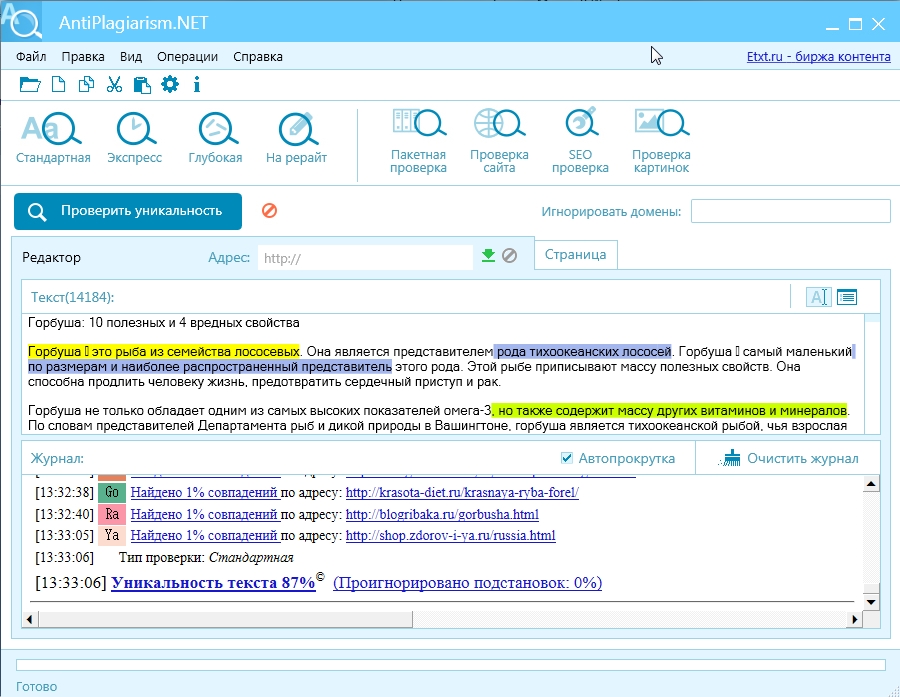 3. Источники исследований отсутствуют.4. Источники информации:http://healthyeating.sfgate.com/benefits-pink-salmon-4387.htmlhttps://healthyliving.azcentral.com/benefits-pink-salmon-16450.htmlhttps://ru.wikipedia.org/wiki/%D0%93%D0%BE%D1%80%D0%B1%D1%83%D1%88%D0%B0  википедияhttp://fishingday.org/gorbusha-polza-i-vred-dlya-organizma/  польза и вредhttp://organikeda.com/gorbusha-polza-i-vred.html  польза и вредhttps://froots.ru/forum/134-5602-1  для женщинhttp://1lustiness.ru/polza-i-vred-produktov/zelenaya-apteka/47570-gorbusha-polza-i-vred-dlya-zdorovya-pokhudeniya-kalorijnost  для кожи и волосhttps://health-diet.ru/base_of_food/sostav/67.php  пищевая ценностьhttp://okeydoc.ru/gorbusha-polza-i-vred-krasnoj-ryby/  пищевая ценностьhttp://fb.ru/article/286264/chto-mojno-prigotovit-iz-gorbushi-retseptyi  как использоватьhttp://receptov.net/1990-gorbusha.html  как использоватьhttps://www.kakprosto.ru/kak-32251-kak-vybrat-gorbushu  как выбратьhttp://www.iamcook.ru/products/gorbusha  как выбратьhttp://zdips.ru/zdorovoe-pitanie/ryba/1944-gorbusha-opisanie-sostav-polza-i-vred.html  как хранитьhttps://zapisnayaknigka.ru/zametki-po-hraneniyu-gorbushi/  как хранитьhttps://www.ronl.ru/stati/istoriya/389396/  историяhttps://velesovik.ru/stati/162/gorbusha-i-ee-tragicheskaya-istoriya-razmnozheniya  историяhttp://portgorod.ru/journal/riba/gorbusha/gorbusha.html  как и где разводятhttp://blogribaka.ru/gorbusha.html  как и где разводятhttp://irecommend.ru/content/russkaya-semga-interesnye-fakty-kak-vybrat-svezhuyu-rybu-blyuda-iz-gorbushi  интересные фактыhttp://fishelovka.com/fish/gorbusha-interesnye-osobennosti-jarkogo-predstavitelja-lososevyh-ryb  интересные факты